AXN FZLV 48V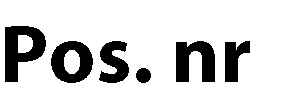 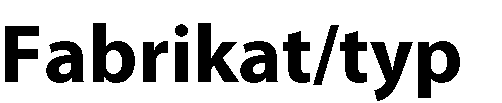 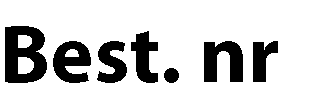 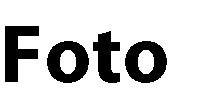 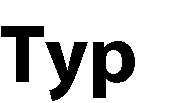 AXN IP42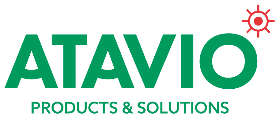 AxenrE-7346456Art. 577254AxenuE-7346457Art. 577255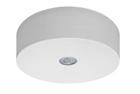 Batteri: Enligt centralMontage: TakBestyckning: LED Övrigt: IP42Effekt:6WLumen Axenr:790lmLumen Axenu:805lmAXN IP65AxnrE-7346458Art. 577256AxnuE-7346459Art. 577257Batteri: Enligt central Montage: TakBestyckning: LED Övrigt: IP65Effekt:6WLumen Axnr:790lmLumen Axnu:805lm